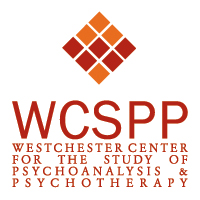 CHILD APPLICATION FOR PSYCHOTHERAPY SERVICESThank you for your interest in WCSPP.  We are committed to provide high-quality psychotherapy to people in need throughout Westchester, Rockland and Fairfield, CT counties as well as the Bronx.   Your application will be considered thoughtfully, and we will do our best to pair your child with a therapist as quickly as possible.  It takes approximately one week to process each application.  Please be aware that we are not equipped to offer services to those in immediate crisis.  If your child is in crisis, we recommend that you contact your local hospital emergency center.  In the event that we are not able to assign your child to a clinician in one of our training programs, we will provide you with another referral.  If you have any questions, please feel free to contact the Psychotherapy Service at 914-997-7500.Child’s Name:	_____________________________________________________ Date:______________Parent(s) Name(s):______________________________________________________________________Child’s age: ____________ Date of Birth: __________________________	Home address:_________________________________________________________________________School and Grade:______________________________________________________________________	  Home Phone:					Cell phone (mother):_____________________________________________________________________Cell phone (father):_____________________________Parent(s) occupation/employer:___________________________________________________________Parents’ Relationship status (please circle):   	Married          Single          Separated          Committed          Divorced          WidowedFamily Members Living in Household (Name, Relationship to Child, Age):_______________________________________________________________________________________________________________How did you hear about WCSPP?		_____________________________________________________________________________________Has your child had previous experience with outpatient psychotherapy?       Yes	  NoIf yes, when and with whom?_____________________________________________________________________________________Has your child ever been hospitalized for a psychiatric illness?		Yes	No	If yes, when, where and why:__________________________________________________________________________________________________________________________________________________Has your child ever had suicidal thoughts (to the best of your knowledge)?	Yes	NoIf yes, please describe:___________________________________________________________________ _____________________________________________________________________________________Has your child ever made a suicide attempt?	Yes	 NoIf yes, please specify number of attempts (when and how) and describe:_______________________________________________________________________________________________________________Has your child ever exhibited dangerous behavior?	Yes	No 	If yes, please describe:__________________________________________________________________________________________________________________________________________________________________________Does your child abuse substances? 	  Yes	 No	If yes, please describe:__________________________________________________________________________________________________________________________________________________________________________Does your child have any medical problems or physical challenges? 	Yes	No	If yes, please describe:________________________________________________________________________________________________________________________________________________________Is your child currently taking any medication, including psychiatric medication?		Yes	NoIf yes, please list and describe:_________________________________________________________________________________________________________________________________________________Does your child have any academic or educational challenges?     Yes      No	If yes, please describe:__________________________________________________________________________________________________________________________________________________________________________How would you describe the level of emotional support your child receives from family and friends? (please circle)Support from family:		strong		moderate		low		noneSupport from friends:		strong		moderate		low		none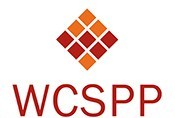 We will set your fee based on a sliding scale of your income, including family/partner income.  What is the combined weekly income of both parents?_____________________________________________________________________________________When are the best days and times for your child to be seen for appointments?__________________________________________________________________________________________________________________________________________________________________________What concerns you about your child at this time? ___________________________________________________________________________________________________________________________________________________________________________________________________________________________________________________________________________________________________________________________________________________________________________________________________________________________________________________________________________________________________________________________________________________________________________________________________________________When did this situation begin?_______________________________________________________________________________________________________________________________________________________________________________________________________________________________________________________________What do you think may be contributing to your child’s difficulties?_________________________________________________________________________________________________________________________________________________________________________________________________________________________________________________________________________________________________________________________________________________________________________________________________________________________________________Please describe any other details about your child’s history or current life situation that you think may be relevant to his/her difficulties.  This may include information about his/her pregnancy/birth/delivery, infancy, self-regulation, family/peer-relationships, history of losses, accidents or injuries, social activities/hobbies, etc.___________________________________________________________________________________________________________________________________________________________________________________________________________________________________________________________________________________________________________________________________________________________________________________________________________________________________________________________________________________________________________________________________________________________________________________________________________________How do you hope the WCSPP Psychotherapy Service can be of help?___________________________________________________________________________________________________________________________________________________________________________________________________________________________________________________________________________________________________________________________________________________________________________________________________________________________________________________________________________________________________________________________________________________________________________________________________________________I, _________________________________________, have consented for my child to receive psychotherapy with a candidate.  WCSPP candidates are masters or doctoral level clinicians enrolled in our postgraduate training programs.  I understand that WCSPP provides education and training to candidates which involves clinical consultation or supervision with WCSPP faculty and other qualified mental health professionals regarding the services they provide.  I further understand that WCSPP does not permit the use of health insurance plans.* WCSPP is committed to maintain the utmost confidentiality.  _________________________________________________________________  ________________Signature									DatePlease mail or fax completed application to:			WCSPP Attn:  Administrator468 Rosedale Ave, White Plains, NY 10605T: 914-997-7500 	 F:  914-997-7501E:  info@wcspp.org  	 W: www.wcspp.org